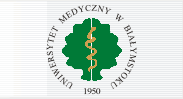 ZamawiającyUNIWERSYTET MEDYCZNY W BIAŁYMSTOKUul. Jana Kilińskiego 1, 15 – 089 Białystokwww.umb.edu.plDział Zamówień Publicznychtel. 85 748 57 39, 748 56 25, 748 56 26, 748 56 40, 748 55 39, 748 56 27e-mail: zampubl@umb.edu.pl             Białystok, 12.10.2020 r.Nr sprawy: AZP.25.1.71.2020	Na podstawie art. 86 ust. 5 ustawy z dnia 29 stycznia 2004 r. - Prawo zamówień publicznych (Dz. U. z 2019r. poz. 1843 ze zm.) zwanej dalej ustawą Pzp, Zamawiający, tj.: Uniwersytet Medyczny w Białymstoku zawiadamia, iż w przetargu nieograniczonym pn. Dostawa wraz z transportem, rozładunkiem, wniesieniem, zamontowaniem, dostarczeniem instrukcji stanowiskowej i jej wdrożeniem, serwisowaniem i gwarancją wyposażenia meblowego do Jednostek Organizacyjnych i Administracyjnych Uniwersytetu Medycznego w Białymstoku, z podziałem na sześć części j/n:którego ogłoszenie zostało zamieszczone w Biuletynie Zamówień Publicznych nr 591350-N-2020 z dnia 2020-09-30r., wpłynęły następujące oferty:Wysokość środków, jakie Zamawiający zamierza przeznaczyć na sfinansowanie zamówienia to:Wykonawca jest zobowiązany w terminie 3 dni od zamieszczenia na stronie internetowej niniejszej informacji (tj. od dnia 12.10.2020r.), złożyć oświadczenie o przynależności lub braku przynależności do tej samej grupy kapitałowej, o której mowa w art. 24 ust. 1 pkt 23 ustawy Pzp (do wykorzystania wzór oświadczenia – w załączeniu). Wraz ze złożeniem oświadczenia, Wykonawca może przedstawić dowody, że powiązania z innym Wykonawcą nie prowadzą do zakłócenia konkurencji w postępowaniu.        W imieniu Zamawiającego                                                                                                                      Kanclerz UMB         .........................................mgr Konrad RaczkowskiZałącznik nr 11 do SIWZZamawiający: UNIWERSYTET MEDYCZNY  W BIAŁYMSTOKU                     ul. Jana Kilińskiego 1                             15-089 BiałystokWykonawca:…………………………………………(pełna nazwa/firma, adres, w zależności od podmiotu: NIP/PESEL, KRS/CEiDG)reprezentowany przez:…………………………………………(imię, nazwisko, stanowisko/podstawa do  reprezentacji)Oświadczenie wykonawcy składane na podstawie art. 24 ust. 11 ustawy z dnia 29 stycznia 2004 r.  Prawo zamówień publicznych (dalej jako: ustawa Pzp), DOTYCZĄCE PRZESŁANEK WYKLUCZENIA Z POSTĘPOWANIA / GRUPA KAPITAŁOWA Na potrzeby postępowania o udzielenie zamówienia publicznego pn. Dostawa wraz z transportem, rozładunkiem, wniesieniem, zamontowaniem, dostarczeniem instrukcji stanowiskowej i jej wdrożeniem, serwisowaniem i gwarancją wyposażenia meblowego do Jednostek Organizacyjnych i Administracyjnych Uniwersytetu Medycznego w Białymstoku, z podziałem na sześć części.  oświadczam, co następuje:OŚWIADCZENIA DOTYCZĄCE WYKONAWCY:Oświadczam, że nie podlegam wykluczeniu z postępowania na podstawie art. 24 ust. 1 pkt 23 ustawy Pzp.Art. 24. 1. Z postepowania o udzielenie zamówienia wyklucza się:23) wykonawców, którzy należąc do tej samej grupy kapitałowej, w rozumieniu ustawy z dnia 16 lutego 2007 r. o ochronie konkurencji i konsumentów (Dz. U. z 2015 r. poz. 184, 1618 i 1634), złożyli odrębne oferty, oferty częściowe lub wnioski o dopuszczenie do udziału w postępowaniu, chyba, że wykażą, że istniejące między nimi powiązania nie prowadzą do zakłócenia konkurencji w postępowaniu o udzielenie zamówienia.…………….……. (miejscowość), dnia ………….……. r. 							…………………………………………(podpis)Oświadczam, że zachodzą w stosunku do mnie podstawy wykluczenia z postępowania na podstawie art. 24 ust. 1 pkt 23 ustawy Pzp. Jednocześnie oświadczam, że w związku z ww. okolicznością, na podstawie art. 24 ust. 11 ustawy Pzp przedkładam następujące środki dowodowe wskazujące na brak podstaw do wykluczenia z niniejszego postepowania: ………………………………………………………………………………………………………………………………………………………………………………………………………………………..……………….…………….……. (miejscowość), dnia ………….……. r. 							…………………………………………(podpis)Art. 24 ust. 11. Wykonawca, w terminie 3 dni od dnia zamieszczenia na stronie internetowej informacji, o której mowa w art. 86 ust. 5 przekazuje zamawiającemu oświadczenie o przynależności lub braku przynależności do tej samej grupy kapitałowej, o której mowa w ust. 1 pkt. 23. Wraz za złożeniem oświadczenia, wykonawca może przedstawić dowody, że powiązania z innym wykonawcą nie prowadzą do zakłócenia konkurencji w postępowaniu o udzielenie zamówienia.OŚWIADCZENIE DOTYCZĄCE PODANYCH INFORMACJI:Oświadczam, że wszystkie informacje podane w powyższych oświadczeniach są aktualne 
i zgodne z prawdą oraz zostały przedstawione z pełną świadomością konsekwencji wprowadzenia zamawiającego w błąd przy przedstawianiu informacji.…………….……. (miejscowość), dnia ………….……. r. 							…………………………………………                                                                                                                                                                (podpis)Część przetarguPrzedmiot zamówienia i miejsce dostawyDostawa wraz z transportem, rozładunkiem, wniesieniem, zamontowaniem, dostarczeniem instrukcji stanowiskowej i jej wdrożeniem, serwisowaniem i gwarancją wyposażenia meblowego biurowego do DZIAŁU ROZWOJU I EWALUACJI UMBDostawa wraz z transportem, rozładunkiem, wniesieniem, zamontowaniem, dostarczeniem instrukcji stanowiskowej i jej wdrożeniem, serwisowaniem i gwarancją wyposażenia meblowego do pomieszczeń na poddaszu Domu Studenta nr 1 DZIAŁU SPRAW STUDENCKICH UMBDostawa wraz z transportem, rozładunkiem, wniesieniem, zamontowaniem, dostarczeniem instrukcji stanowiskowej i jej wdrożeniem, serwisowaniem i gwarancją mebli biurowych do Działu Nowoczesnych Metod i Technik Kształcenia UMB.Dostawa wraz z transportem, rozładunkiem, wniesieniem, zamontowaniem, dostarczeniem instrukcji stanowiskowej i jej wdrożeniem, serwisowaniem i gwarancją wyposażenia meblowego do: ZAKŁAD CHEMII FIZYCZNEJ UMB SEKCJA ROZLICZEŃ PROJEKTÓW UMBDZIAŁ PROJEKTÓW POMOCOWYCH UMBZAKŁAD PROTETYKI STOMATOLOGICZNEJ UMBZAKŁAD FARMAKOGNOZJI UMBZAKŁAD MEDYCYNY RODZINNEJ UMBDostawa wraz z transportem, rozładunkiem, wniesieniem, zamontowaniem, dostarczeniem instrukcji stanowiskowej i jej wdrożeniem, serwisowaniem i gwarancją mebli biurowych do Zakładu Patomorfologii Lekarskiej UMBDostawa wraz z rozładunkiem, wniesieniem, montażem oraz dostarczeniem instrukcji stanowiskowej i jej wdrożeniem, serwisowaniem i gwarancją mebli biurowych do biura SZKOŁY DOKTORSKIEJ UMBNumer ofertyNazwa (firma) siedziba 
i adres wykonawcyCena ofertowa brutto (zł)Termin dostawyOkres gwarancji(w miesiącach)Warunki płatności1TRONUS Polska Sp. z o. o.ul. Ordona 2A 01-237 WarszawaCzęść 1-  75.107,38 Część 2-  72.888,89 Część 3-    3.271,80 Część 4-    8.560,80Część 5-  16.757,52Część 6-  23.470,86       Część 1- 56 dniCzęść 2- 56 dniCzęść 3- 35 dniCzęść 4- 35 dniCzęść 5- 42 dniCzęść 6- 35 dniCzęść 1-  60Część 2-  60Część 3-  60Część 4-  36Część 5-  60Część 6-  60do 30 dni2RENGGLI Sp. z o. o.ul. Handlowa 6A15-399 BiałystokCzęść 1- 94.140,87Część 2- 82.813,77Część 5- 13.767,00 Część 1- 56 dniCzęść 2- 56 dniCzęść 5- 42 dniCzęść 1-  60Część 2-  60Część 5-  60do 30 dni3MK MEBLE s. c.Adam Dąbrowski, Marcin Maśliński ul. Pińska 2 15-379 BiałystokCzęść 6-  21.770,00Część 6- 35 dniCzęść 6-  60do 30 dni4TOBO Datczuk Sp. jawnaKuriany 10415-589 BiałystokCzęść 3-    4.804,38 Część 4-    3.044,25Część 5-  17.363,91Część 3- 35 dniCzęść 4- 35 dniCzęść 5- 42 dniCzęść 3-  48Część 4-  24Część 5-  36do 30 dniCzęść przetarguCzęść przetarguWysokość środków (brutto PLN)Wysokość środków (brutto PLN)75 109,0075 109,0072 889,3072 889,304 000,004 000,00229,00            3.320,00600,00            3.320,00550,00            3.320,00400,00            3.320,00421,00            3.320,001 120,00            3.320,0020 000,0020 000,0023 500,0023 500,00